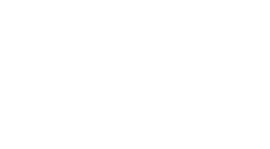 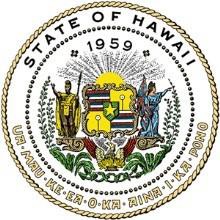 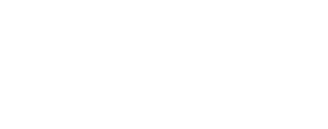 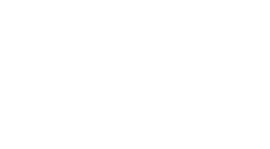 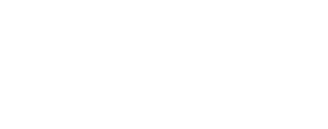 STATE OF HAWAII WORKFORCE DEVELOPMENT COUNCIL830 Punchbowl Street, Suite 417, Honolulu, Hawaii 96813Phone: (808) 586-8630 Web: http://labor.hawaii.gov/wdc/Military and Veterans Affairs CommitteeThursday, September 23, 2021 10:30 a.m. – 12:00 p.m.Via Zoom“The Military & Veteran Affairs Committee provides a forum for military career program leaders and stakeholders to explore, and act upon, job transition issues and solutions unique to veterans, active service, National Guard, Reserve members, and their spouses,”  Due to the COVID-19 pandemic, protecting the health and welfare of the community is a priority. Therefore, the meeting will be held remotely, with Committee members and staff participating via online meeting venue. Meeting materials are available for public review at https://labor.hawaii.gov/wdc/military-and-veterans-affairs-committee- meetings-2021/Members of the public may submit written comments by email to the WDC up to 24 hours prior to the meeting at DLIR.Workforce.Council@hawaii.gov. In addition, there will be opportunities for public commentary during the meeting.AGENDACall to Order ………………………………………………………………. Committee Chair Ken LouiUpdates by the Committee ChairApproval of Minutes for the June 24, 2021 Meeting Information and UpdatesMilitary Spouse Subcommittee …………………………………… Roman Galiki, Subcommittee ChairWorkforce Development Updates ……………………….……….  Harrison Kuranishi, Employment Services SpecialistUpdate on In-Demand Jobs ……………………………………. …. Ramon Ruiz, Local Veterans’ Employment RepresentativeWorkforce Resiliency Initiative……………………………………. Kaala Souza, Project ManagerPresentation Western Governor’s University……………………….  ... Angela Condon, Strategic Partnerships Manager – Military OutreachAnnouncementsAdjournmentEqual Opportunity Employer/ProgramIf you need auxiliary aid/service or other accommodation due to a disability, please contact the WDC at (808) 586-8866(for TTY/TTD Dial 711 then ask for (808) 586-8866) as soon as possible. Requests made as early as possible will allow adequate time to fulfill your request.